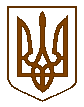 Баришівська  селищна  радаБроварського  районуКиївської  областіВиконавчий комітетР І Ш Е Н Н Я28 .12. 2021                                                                                        № 301Про огололошення та проведення конкурсу щодо призначення управителя гуртожитків комунальної власності на території Баришівської селищної ради Київської області Керуючись ст.30 Закону України «Про місцеве самоврядування в Україні», Законом України «Про житлово-комунальні послуги» (зі змінами), п.5 ст.13 Закону України «Про особливості здійснення права власності у багатоквартирному будинку», наказом Міністерства регіонального розвитку, будівництва та житлово-комунального господарства України від 13.06.2016 № 150 «Про затвердження порядку проведення конкурсу з призначення управителя багатоквартирного будинку», з метою належного утримання об'єктів житлово-комунального господарства та забезпечення необхідного рівня  якості житлово-комунальних послуг населенню Баришівської громади, виконавчий комітет селищної ради в и р і ш и в :1. Оголосити конкурс щодо призначення управителя з управління гуртожитками комунальної власності на території Баришівської селищної ради Київської області.2. Визначити об’єктом конкурсу:-  гуртожитки, у яких всі квартири, житлові та нежитлові приміщення є виключно комунальної власності Баришівської селищної ради.(перелік об’єктів конкурсу згідно додатку 1 до  рішення).3. Затвердити конкурсну документацію з проведення конкурсу щодо призначення управителя з управління гуртожитками комунальної власності на території Баришівської селищної ради Київської області (додаток 2 до рішення).4. Утворити  комісію з призначення управителя гуртожитками комунальної власності на території Баришівської селищної ради Київської області в складі відповідно  додатку 3 до рішення. 5. Комісії з призначення управителя багатоквартирних будинків і гуртожитками комунальної власності в термін до 30.12.2021р. розробити текст оголошення про проведення конкурсу щодо призначення управителя  і опублікувати його на офіційному веб-сайті Баришівської селищної ради та у друкованих засобах масової інформації.6. Контроль за виконанням цього рішення покласти на заступника селищного голови з питань житлово-комунального господарства та благоустрою Кармазіна С.М. .Селищний голова                                                     Олександр ВАРЕНІЧЕНКО